[ALL  TENNIS ASSOCIATION]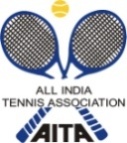 HOTEL KANHA SHYAM Tel. No. 09454382382ARYAN HOTEL TEL. no. 0522-2641918CHANDRA HOTEL Tel No. 09415022450/09236479614RK GUEST HOUSE Tel. No. 09648240308NAME OF THE TOURNAMENTALL INDIA TALENT SERIES TENNIS CHAMPIONSHIPS FOR BOYS AND GIRLS UNDER 10 and 12NAME OF THE STATE ASSOCIATIONU.P.STATE  TENNIS ASSOCIATIONHONY. SECRETARY OF ASSOCIATIONC.P. KACKAR (M) 9335816762ADDRESS OF ASSOCIATION4, TOURNAMENT WEEK27 MAY TO 1 JUNE 2013THE ENTRY IS TO BE SENTTHE ENTRY IS TO BE SENTsdslucknow@rediffmail.comsdslucknow@rediffmail.comADDRESSADDRESSLa Martiniere Tennis Facility, La Martiniere Boys College, Behind Lucknow Gold Club, LucknowLa Martiniere Tennis Facility, La Martiniere Boys College, Behind Lucknow Gold Club, LucknowTELEPHONE09506975258FAXEMAILsdslucknow@rediffmail.comCATEGORY ()N(      )NS(      )SS     )CSTSYesAGE GROUPS ()U-10YesU-12Yes(    )SIGN-INSIGN-INQUALIFYING24.05.201324.05.2013MAIN DRAW26.05.201326.05.2013MAIN DRAW SIZEMAIN DRAW SIZESingles3232Doubles1616QUALIFYING DRAW SIZEQUALIFYING DRAW SIZESinglesOpenOpenDoublesNANADATES FOR SINGLESDATES FOR SINGLESQUALIFYING25-26 May 201325-26 May 2013MAIN DRAW27 May to 1 June 2013 27 May to 1 June 2013 ENTRY DEADLINE06.05.201306.05.201306.05.2013WITHDRAWAL DEADLINEWITHDRAWAL DEADLINEWITHDRAWAL DEADLINE20.05.2013NAME OF THE VENUENAME OF THE VENUELa Martiniere Tennis FacilityLa Martiniere Tennis FacilityLa Martiniere Tennis FacilityADDRESS OF VENUEADDRESS OF VENUELa Martiniere Boys College, Behind Lucknow Golf Club, LucknowLa Martiniere Boys College, Behind Lucknow Golf Club, LucknowLa Martiniere Boys College, Behind Lucknow Golf Club, LucknowCOURT SURFACESYNTHETIC COURT -2Clay Court -03SYNTHETIC COURT -2Clay Court -03FAXNot acceptedFLOODLITYESYESBALLSAITA approved.AITA  OBSERVER  J.S.KAUL09839220955      09839220955      ORGANISING SECRETARYGOPAL SINGH 09795987356ORGANISING SECRETARYGOPAL SINGH 09795987356TOURNAMENT REFEREE –SHARAD VERMA 08726892960TOURNAMENT REFEREE –SHARAD VERMA 08726892960TOURNAMENT REFEREE –SHARAD VERMA 08726892960TOURNAMENT DIRECTORPRADHUMAN BHUDDHIRAJA 09506975258PRADHUMAN BHUDDHIRAJA 09506975258EMAILsdslucknow@rediffmail.com
ENTRY FEE
On site AITA Registration
Payment will be accepted only through DD favouring AITA, Payable at  only. No cash will be accepted. [Carry 2 passport size Photographs, Original Birth certificate, Self attested Photocopy of Birth certificate and details in new registration form].